Интегрированный урок русского языка и истории«Имя прилагательное. 9 мая»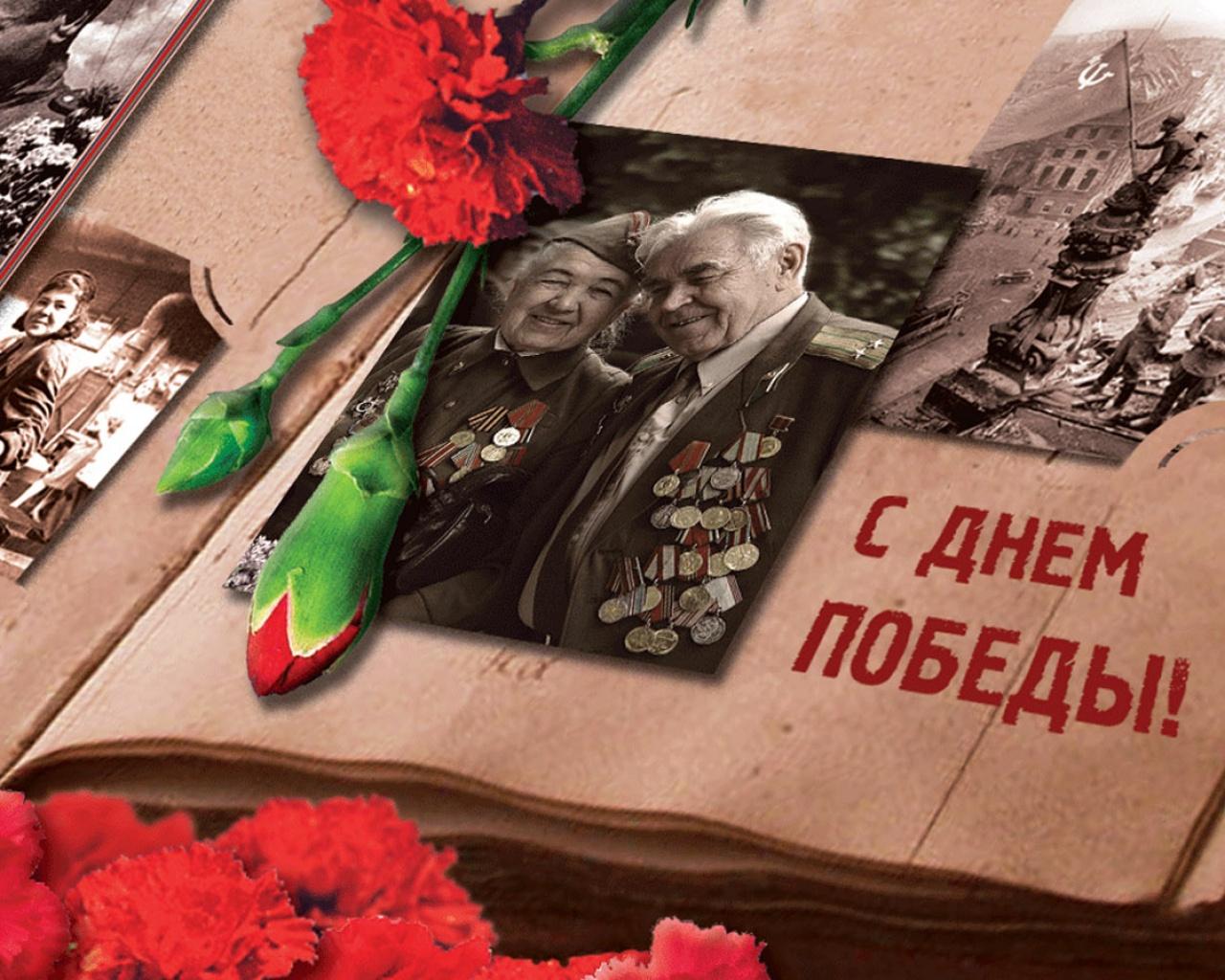 Тема урока:  «Имя прилагательное. 9 мая»Цели урока:Обучающая:Обобщить знания детей по теме «Имя прилагательное»Учить применять знания полученные на других предметах.Развивающая:Развивать логическое мышление, память, внимание, речь.Развивать коммуникативные навыки и навыки диалогического общения.Воспитательная:Воспитывать чувства выручки, взаимопомощи, работая в группеСоздать дружескую атмосферу на уроке.Воспитывать патриотическое отношение к своей Родине, к истории своей страны.Оборудование:КомпьютерДиск к уроку с ИКТХод урокаI. Организационный момент:У.Запишите число, классная работа.II. Орфографическая работа.На доске:    Орфографическая минутка:Свобода, победа, землянка, славная, окопы, борьба, героизм. Дети по одному выходят к доске и записывают слова.-А теперь найдите среди этих слов лишнее слово.Д. Славная.-Почему это слово оказалось лишним?Д. Это имя прилагательное.III. Сообщение темы урока, постановка целей.- Сегодня наше тема урока: Имя прилагательное.- Так как мы с вами со 2 класса  изучаем имя прилагательное, какую цель мы должны сегодня достигнуть на уроке? Д. Вспомнить всё, что изучили об имени прилагательном – обобщить.Учитель предлагает   детям первого ряда задать вопросы по теме, остальные - отвечают:- Что такое имя прилагательное?- Это часть речи.-Что обозначает?- Признак предмета. - Какие признаки обозначают имена прилагательные?- Цвет, форму, размер, вкус, запах и т.д.-На какие вопросы отвечает имя прил-ое?			Приводят примеры.- Какой? Какая? Какое? Какие? Чей?-Как могут изменяться имена прилагательные?-Изменяются по числам, по родам, по падежам.-Чем имена прил-ые могут являться в предложении?- Определением, сказуемым.- Зачем в нашей речи нужны имена прилагательные?- Прилагательные помогают делать нашу речь выразительнее и точнее.-Ребята, давайте ещё раз посмотрим на эти слова. Как вы думаете, что объединяет эти слова?Ответы детей.-А как вы думаете, почему я взяла  эту тему?Дети. Скоро праздник День Победы.-А что это за праздник? Какую победу мы празднуем?Ответы детей.-А как вы понимаете слово «Победа»?ПОБЕДА - успех в битве, войне при полном поражении противника. (Толковый словарь Ожегова)Этимология этого слова такова: «ПОБЕДА (старославянское) - образовано отглагола побъдити – «победить», которое приставочным способом образовано от бъдити –  «убеждать», в свою очередь образованное от существительного бъда – «беда». (Этимологический словарь Крылова) Можно  составить словообразовательную цепочку: ПОБЕДА – побъдити – бъдити – бъда. Как видим, наши мудрые предки считали, что человек должен преодолеть беды и препятствия, чтобы достичь успеха, ПОБЕДЫ.
IV.Работа над темой.- Ребята, а кто из вас помнит из уроков окружающего мира, почему именно 9 мая празднуется День Победы?Ответы детей.- Давайте прочитаем упр. 1.Текст на листе                                  Упр.1Прочитайте. 9 мая9 мая в нашей стране празднуется День Победы СССР над вражеской Германией в Великой Отечественной войне, которая длилась долгих четыре года.9 мая 1945 года в 0:43 по московскому времени во французском городе Реймсе был подписан акт о безоговорочной капитуляции Германии. Так закончилась самая страшная война в истории нашей страны. А 24 июня на Красной площади в Москве прошел Парад Победы.Сегодня 9 мая является самым важным, трогательным и славным праздником разных народов и национальностей.Выпишите из второго предложения словосочетания существительных с прилагательными, определите род, число и падеж.Словарная работа.- Все ли слава вам знакомы, понятны?Ответы детей.Безоговорочный -  без всяких оговорок, отговорок, беспрекословный. (Толковый словарь Ожегова)Капитуляция – прекращение военных действий и сдача победителю на продиктованных им условиях. (Толковый словарь Ожегова)- Почему День Победы отмечается 9 мая?Ответы детей.- Прочитайте задание.Дети находят прилагательные.- Ребята как определить род, число и падеж у имен прилагательных?Дети. По имени существительному.- А почему по имени существительному?Дети. Потому что имена прилагательные связаны с именем существительным.Дети выполняют задание, выходят по одному к доске.Учитель демонстрирует фотографии парада Победы 1945г, затем – 2013г.V. Физминутка.VI. Работа над темой.    - Ребята, а кому мы обязаны этой победе? Благодаря кому мы победили?Дети. Воинам (солдатам), которые защищали нашу Родину.- А как сейчас, ведь после войны прошло много лет, называют этих воинов?Дети. Ветераны.-Давайте посмотрим, как растолковывается это слово.Ветеран – старый опытный воин, участник многих боев. (Толковый словарь Ожегова)Упр. 2		Ученик читает наизусть стихотворениеВетераны Велик…(ой) Отечественн…(ой)Как мало их осталось на земле
Не ходят ноги и тревожат раны,
И ночью курят, чтобы в страшн…(ом) сне,
Вновь не стреляли в них на поле брани.
Мне хочется их каждого обнять,
Теплом душевн…(ым) с ними поделиться,
Была бы сила, чтобы время вспять…
Но я не Бог…война им снова снится.

Пусть внукам не достанется война
И грязь её потомков не коснётся,
Пусть курит бывш…(ий) ротн…(ый) старшина
И слушает, как правнучек смеётся.Юрий СоловьевВыпишите из стихотворения прилагательные, вставляя пропущенные окончания.-Для начала, чтобы правильно вставить окончание, определим орфограмму.Дети. Безударные падежные окончания имен прилагательных.- Как правильно написать безударное падежное окончание прилагательного?Дети. Можно задать вопрос, посмотреть какое окончание будет у вопроса такое и у прилагательного. Либо определить падеж, род и вспомнить какие окончания в этом случае пишутся. Великой Отечественной (Р.п., ж.р., либо Какой?), в страшном (П.п., м.р., либо В каком?), душевным (Т.п., ср.р., либо Каким?), бывший ротный ( И.п., м.р.).Дети по одному выходят к доске.- В нашем поселке в данный момент живет один ветеран Вов – Кулешов Иван Степанович, ему сейчас 95 лет. - Ребята, а только воинов называют ветеранами?Дети. Ветеранами могут быть и работники тыла – ветераны труда.VII. Работа над темой.  - Ребята, это хорошо, что мы с вами не забываем ветеранов и поздравляем их, а как же быть  с погибшими защитниками нашей Родины? Как мы показываем, что мы не забываем о них, помним всегда.Ответы детей. (С Вечным огнём) - Ребята, а как вы понимаете слово «вечный»? Почему его называют «Вечным»?Ответы детей.- Чтобы лучше понять это слово, попробуем подобрать к нему синонимы. Что такое синонимы?Дети: Синонимы – это одинаковые по смыслу слова, но разные по произношению.Вечный – бессмертный, неумирающий, неувядающий, нетленный, немеркнущий, неугасимый, постоянный, извечный (Словарь синонимов русского языка, СитниковаМ.А.).Ве́чный ого́нь — постоянно горящий огонь, символизирующий «вечную память» о чём-либо или о ком-либо. (Википедия)Вечный огонь - неугасающий факел, зажжённый на месте захоронения героев войны, на могиле Неизвестного солдата.(Толковый словарь Ожегова)-Вечным огнем мы показываем , что мы помним и будем помнить о погибших вечно.Читает ученица.Вечный огонь   Над могилой, в тихом парке
Расцвели тюльпаны ярко.
Вечно тут огонь горит,
Тут солдат советский спит.

Мы склонились низко-низко
У подножья обелиска,Наш венок расцвёл на нём
Жарким, пламенным огнём.

Мир солдаты защищали,
Жизнь за нас они отдали.
Сохраним в сердцах своих
Память светлую о них!(Дмитрий Чибисов)
- Составьте предложения со словосочетанием вечный огонь (затем записывают и разбирают одно предложение). (Дети и взрослые возлагают венки к Вечному³ огню.)Солдаты отдают честь погибшим у Вечного³ огня.VIII. Самостоятельная работаДелают морфологический разбор имени прилагательного.Вечному – прил. Нач. ф. – вечный, ед.ч., м.р., Д.п., определение.IХ. Творческая работа. - Ребята, а сейчас у нас творческая работа. Очень много стихов песен, рассказов было написано о Великой Отечественной войне, о Великой Победе. Учитель предлагает прочитать стихотворение.Победа                                                                                  				               Песни,
Награды, тюльпаны,
Встречи ветеранов
И салют в полнеба, как 									              Победа!-Как, вы, считаете, красиво ли звучит это стихотворение?Ответы детей.- В начале урока мы с вами говорили о том, что прилагательные делают нашу речь понятнее и выразительные, так давайте же вставить в это стихотворение прилагательные так, чтобы это стихотворение зазвучало красиво. Почувствуйте себя начинающими поэтамиПобедаПесни ……………,
Награды …………,
………. тюльпаны,
Встречи ветеранов
И салют в полнеба,
………., как Победа.После ответов детей, учитель показывает стихотворение в оригинале. 	Песни фронтовые,
Награды боевые,
Красные тюльпаны,Встречи ветеранов
И салют в полнеба,
Огромный, как Победа.Х. Итог урока.- Над какой темой мы работали? 
- Что мы повторили об имени прилагательном? - Что нового вы узнали?- Давно закончилась война… Затекли и сравнялись с землёй окопы, заросли травой временные фронтовые дороги, цветами покрылись блиндажи. Но земля всегда будет помнить о войне. Поэтому очень важно сохранить  в памяти то, что мы знаем о войне, об участниках войны и тыла, кто полной мерой испил и горечь отступления, и радость наших великих побед. Война и Победа – не только история, это факт нравственного подвига советских людей, принявших на себя главную тяжесть в борьбе с фашизмом, достойно и мужественно исполнивших свой  священный долг. В 2015 году мы буде праздновать 70-е Победы!ХI. Домашнее задание.Что такое День Победы?       (А. Усачёв)Что такое День Победы?
Это утренний парад:
Едут танки и ракеты,
Марширует строй солдат.

Что такое День Победы?
Это праздничный салют:
Фейерверк взлетает в небо,
Рассыпаясь там и тут.

Что такое День Победы?
Это песни за столом,
Это речи и беседы,
Это дедушкин альбом.

Это фрукты и конфеты,
Это запахи весны…
Что такое День Победы –
Это значит – нет войны!Выписать из стихотворения словосочетания существительных с прилагательными. Определить род, число и падеж имен прилагательных.ПриложениеУпр.1Прочитайте. 9 мая9 мая в нашей стране празднуется День Победы СССР над вражеской Германией в Великой Отечественной войне, которая длилась долгих четыре года.9 мая 1945 года в 0:43 по московскому времени во французском городе Реймсе был подписан акт о безоговорочной капитуляции Германии. Так закончилась самая страшная война в истории нашей страны. А 24 июня на Красной площади в Москве прошел Парад Победы.Сегодня 9 мая является самым важным, трогательным и славным праздником разных народов и национальностей.Выпишите из выделенного предложения словосочетания существительных с прилагательными, определите род, число и падеж.Упр. 2   Прочитайте		Ветераны   Велик…    Отечественн…Как мало их осталось на земле
Не ходят ноги и тревожат раны,
И ночью курят, чтобы в страшн…    сне,
Вновь не стреляли в них на поле брани.

Мне хочется их каждого обнять,
Теплом душевн…   с ними поделиться,
Была бы сила, чтобы время вспять…
Но я не Бог…война им снова снится.

Пусть внукам не достанется война
И грязь её потомков не коснётся,
Пусть курит бывш…    ротн…   старшина
И слушает, как правнучек смеётся.Юрий СоловьевВставь пропущенные окончания имен прилагательных.Упр. 3   Прочитайте	Что такое День Победы?       Что такое День Победы?
Это утренний парад:
Едут танки и ракеты,
Марширует строй солдат.

Что такое День Победы?
Это праздничный салют:
Фейерверк взлетает в небо,
Рассыпаясь там и тут.
Что такое День Победы?
Это песни за столом,
Это речи и беседы,
Это дедушкин альбом.

Это фрукты и конфеты,
Это запахи весны…
Что такое День Победы –
Это значит – нет войны                                                                                                                          Андрей УсачевВыпишите словосочетания существительных с прилагательными, определите род, число и падеж прилагательных.